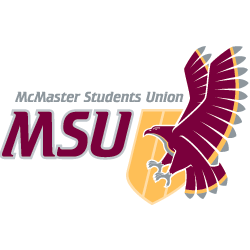 JOB DESCRIPTIONVolunteerPosition Title:WGEN Promotions ExecutiveTerm of Office:May 1 – April 30 Supervisor:Women and Gender Equity Network (WGEN) CoordinatorRemuneration:VolunteerHours of Work:4 to 6 hours per weekGeneral Scope of DutiesThe Promotions Executive will be responsible for the promotion of WGEN events to the McMaster community in a professional manner. The Promotions Executive is responsible for the creation of these promotional materials as well as the creation of promotional plans for WGEN events in partnership with the Coordinator, other Executives, and Underground Media + Design. The Promotions Executive will work closely with the WGEN Coordinator to ensure effective promotions for all events. Major Duties and ResponsibilitiesMajor Duties and ResponsibilitiesMajor Duties and ResponsibilitiesCategoryPercentSpecificsCommunications Function                                        30%Aid the Coordinator in understanding WGEN’s promotional needsAid the Coordinator and executives in other promotion and advertising initiatives Ensure that proper audiences are targeted in any promotional campaigns Responsible for choosing the modes of communication for promotional activities Respond to general inquiriesCommunicate with Underground Media + Design on a regular basis to ensure materials being produced are what is wanted and neededMaintain strong communication with the WGEN Coordinator, fellow executives, and volunteersFinancial & Budgeting Function                       5%Work with the WGEN Coordinator to ensure that promotional budgets align with the service budgetRetain financial information to receive reimbursement from the CoordinatorAdvertising & Promotions Function                         60%Aid the Coordinator in keeping the website up to dateEnsure all promotions of WGEN are accessiblePromote the events, initiatives, and collaborations of the WGEN community at McMaster and surrounding Hamilton areaEnsure that any and all promotional material produced by WGEN follows the MSU Visual Identity Guide and are primarily created by the Underground Media + DesignWork with WGEN executive to ensure messages are clear and representative of WGEN idealsDevelop a promotional plan for any WGEN eventsResponsible for the development of both print and online promotional material for WGENCoordinate a consistent brand for all WGEN materialMaintain an active presence in related social media groups to ensure awareness of the serviceOther            5%Other duties as assigned by the WGEN CoordinatorProvide feedback on the serviceAttend executive meetings as scheduledBe an active member of the WGEN communityKnowledge, Skills and AbilitiesAwareness and understanding of topics associated with WGEN ( i.e. transphobia, racism, sexism, ableism, and human rights, heterosexism, cissexism, heteronormativity, intersecting oppressions and invisible privilege, sexual assault).Confidence and ability to challenge dominant viewsOrganizational and time management skillsInterpersonal skillsCommunication skillsPublic relations skills, experience in advertisingCreativity Effort & ResponsibilityEffort required to think creativelyEffort required to design and implement promotional campaignsEstablish and maintain professional connections on and off campusMaintain confidentiality of all individuals accessing the WGENWorking ConditionsTime demands may exceed stated hours of workMost work can be completed in a shared office spaceTraining and ExperienceGraphic design experience is an assetNecessary training  will be providedEquipmentPersonal computer